IMRAN 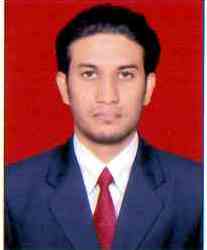 IMRAN.336202@2freemail.com 	MID LEVEL PROFESSIONALFIRE & SAFETY ● HEALTH, SAFETY OPERATIONSProficient in running successful method-oriented Fire & Safety operations and taking initiatives for achieving zero accidents/incidents through consistent process improvementIndustry Preference: Oil &Gas, Construction & Industrial ~ Location Preference: Gulf CountriesA dynamic professional with Over 7 Years of experience in:ORGANISATIONAL EXPERIENCEKHURAIS AREA FACILITIES EXPANSION & SATELLITE GOSP PROJECT ARAMCO KSA  			Since Jul’16Asst. Safety TrainerKey Result AreasPreparing training materials in accordance with project requirements.Develop job specific program.Prepare training matrix and update as required.Give training to employees in accordance with training matrix.Issue training passport to employees undergone HSE Training.Maintain records of training activities and report to HSE Manager.Assist in planning in planning and conducting monthly emergency Evacuation/rescue drills.Conduct safety driving courses for all drivers and equipment operators.Prepare and submit inspection reports, investigates and studies causes and recommends corrective measures to decrease their frequency and prevents recurrence.Conduct safety inspection around the area of responsibility to see that all working condition is free from hazard.Recommend disciplinary action to safety violators who unnecessarily expose themselves or other person to injury or property damages.Highlights Preparing training materials in accordance with project requirements.Develop job specific program.PREVIOUS EXPERIENCEJEDDAH SOUTH THERMAL POWER PLANT’’ (J.S.T.P.P) KSA					Feb’15 – Jun’16Safety SupervisorKey Result AreasDevelop and review all procedures as per the operational / project plans, maintain all HSE related statistics, issue HSE Bulletin.Safety audit on site, instruction and training the company and contractor staff.Conducting HSE Training, meetings and ‘TOOL BOX’ talks.Checking and monitoring the scaffolding tag system.Defining company management and need of special emergency, rescue, safety and fire protection/fire fighting systems and necessary training.Support Company Safety, environmental and quality policies and programs, Provides technical and professional proposals and advice to protect company property and personnel.Daily, Weekly, Monthly, Quarterly inspection and monitoring all, activities and facilities.SAUDI ELASTOMERS PROJECT SABIC JUBAIL KSA						Mar’14 – Feb’15Safety Training CoordinatorRAS-AL-KHAIR DESALINATION PLANT, Phase-1 Package ‘D’ Ras-Al-Khair KSA			Sep’13 – Feb’14Safety Inspector K.M.Oils Pvt. Ltd. Gulbarga, India								Jun’11 – May ‘13Safety officer K.M.Oils Pvt. Ltd. Gulbarga, India						         		Jan ’07 – Mar ‘09 Safety officer ACADEMIC DETAILS2007		Diploma in Fire and Safety Engineering, Institute of Health, Safety and Environment, Gulbarga, India2011       	Bachelor of Science - Physics and Electronics, National College, Gulbarga, India 2012		OSHA-International Outreach Training Course, Gemstech International Institute2013		NEBOSH -International General Certificate, CREDIT gradePERSONAL DETAILSDate of Birth:		22nd September 1987Religion:		MuslimMarital Status:		Married	SKILL SETSafety ObservationInspection & ReportingAccident InvestigationSafety Measures and EquipmentFire ProtectionLoss Prevention	TrainingPROFILE SNAPSHOTPreparing training materials in accordance with project requirements.Develop job specific program.Prepare training matrix and update as required.Give training to employees in accordance with training matrix.Imparting training on safety policies, loss prevention principles and usage of firefighting equipment to ensure preparedness of team members towards occupational health & emergency Preparing training modules & materials and conducting safety kick–off meeting to create awareness about the same (to eliminate hazardous & unsafe conditions)Comprehensive experience in identification & management of complicated HS&E issues, including globalization effects which could save a plant from huge burden of injuries and safety costs; improving productivity and image of organization by proper adherence to HSE procedures & standardsAdepts in performing incident / accident investigations, gathering facts & relevant information, analyzing and interpreting different hazards and safety controls